ANEXO Nº 6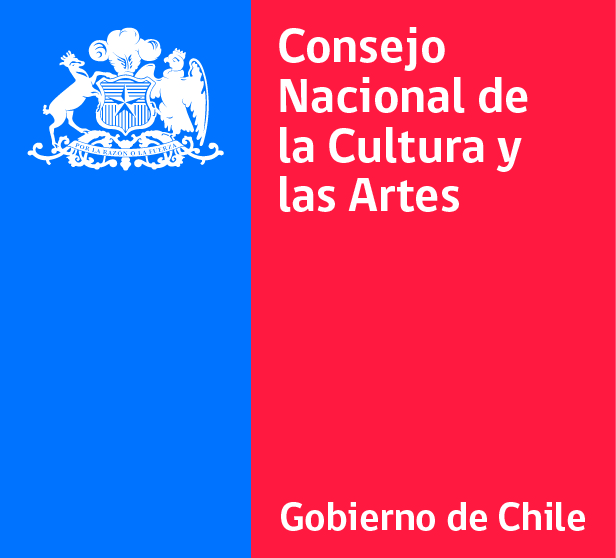 CARTA COMPROMISO DEL ARQUITECTO…………………………….., ….. de ……….de 2015Yo, ……………………………………………………………. , RUT N°……….……………., estado civil …….……………., domiciliado en …………………………………………………………. Comuna de ……………………., arquitecto, soy responsable como arquitecto patrocinante por el proyecto denominado ……………………………………………………………., postulado por …………………………………………………………... al Fondo del Patrimonio del Consejo Nacional de la Cultura y las Artes convocatoria 2015.Certifico que he tenido a la vista y he aprobado todos los antecedentes entregados para la postulación del proyecto individualizado para la convocatoria 2015 del Fondo del Patrimonio. 
Fondo del Patrimonio
      Versión – 2015